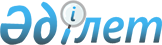 Облыстық мәслихаттың 2016 жылғы 12 желтоқсандағы № 72 "2017-2019 жылдарға арналған облыстық бюджет туралы" шешіміне өзгерістер мен толықтырулар енгізу туралы
					
			Мерзімі біткен
			
			
		
					Ақтөбе облыстық мәслихатының 2017 жылғы 15 қарашадағы № 211 шешімі. Ақтөбе облысының Әділет департаментінде 2017 жылғы 17 қарашада № 5694 болып тіркелді. 2018 жылдың 1 қаңтарына дейін қолданыста болды
      Қазақстан Республикасының 2008 жылғы 4 желтоқсандағы Бюджеттік кодексінің 8-бабының 2-тармағына, 106-бабының 4-тармағына, Қазақстан Республикасының 2001 жылғы 23 қаңтардағы "Қазақстан Республикасындағы жергілікті мемлекеттік басқару және өзін-өзі басқару туралы" Заңының 6-бабына және Қазақстан Республикасының 2017 жылғы 13 қарашадағы "2017-2019 жылдарға арналған республикалық бюджет туралы" Қазақстан Республикасының Заңына өзгерістер мен толықтырулар енгізу туралы" Заңына сәйкес Ақтөбе облыстық мәслихаты ШЕШІМ ҚАБЫЛДАДЫ:
      1. Облыстық мәслихаттың 2016 жылғы 12 желтоқсандағы № 72 "2017-2019 жылдарға арналған облыстық бюджет туралы" (Нормативтік құқықтық актілерді мемлекеттік тіркеу тізілімінде № 5191 тіркелген, 2017 жылғы 10, 11 қаңтарда "Ақтөбе" және "Актюбинский вестник" газеттерінде жарияланған) шешіміне мынадай өзгерістер мен толықтырулар енгізілсін:
      1) 1-тармақта:
      1) тармақшада:
      кірістер - 
      "144 585 419,2" деген сандар "151 680 937,8" деген сандармен ауыстырылсын, оның ішінде:
      салықтық түсімдер бойынша -
      "35 729 122" деген сандар "36 090 122" деген сандармен ауыстырылсын;
      салықтық емес түсімдер бойынша -
      "4 432 814" деген сандар "4 074 226,6" деген сандармен ауыстырылсын;
      трансферттер түсімдері бойынша
      "104 423 483,2" деген сандар "111 516 589,2" деген сандармен 
      ауыстырылсын;
      2) тармақшада:
      шығындар - 
      "143 729 741,5" деген сандар "151 688 411,1" деген сандармен ауыстырылсын;
      3) тармақшада:
      таза бюджеттік кредит беру - 
      "20 021 755" деген сандар "18 902 442" деген сандармен ауыстырылсын, оның ішінде:
      бюджеттік кредиттер - 
      "20 977 903" деген сандар "20 100 299" деген сандармен ауыстырылсын;
      бюджеттік кредиттерді өтеу -
      "956 148" деген сандар "1 197 857" деген сандармен ауыстырылсын;
      4) тармақшада:
      қаржы активтерiмен жасалатын операциялар бойынша сальдо - 
      "0" деген сандар "520 049" деген сандармен ауыстырылсын, оның ішінде:
      қаржы активтерiн сатып алу - 
      "0" деген сандар "520 049" деген сандармен ауыстырылсын;
      5) тармақшада:
      бюджет тапшылығы – 
      "-19 166 077,3" деген сандар "-19 429 964,3" деген сандармен ауыстырылсын;
      6) тармақшада
      бюджет тапшылығын қаржыландыру – 
      "19 166 077,3" деген сандар "19 429 964,3" деген сандармен ауыстырылсын.
      2) 4-тармақта:
      "22 210 357" деген сандар "24 293 432" деген сандармен ауыстырылсын.
      3) 9-тармақта:
      үшінші абзацта: 
      "56 916" деген сандар "54 710" деген сандармен ауыстырылсын;
      бесінші абзацта: 
      "311 477" деген сандар "202 333" деген сандармен ауыстырылсын;
      алтыншы абзацта: 
      "237 351" деген сандар "632 351" деген сандармен ауыстырылсын;
      жетінші абзацта: 
      "48 255" деген сандар "945" деген сандармен ауыстырылсын;
      сегізінші абзацта: 
      "71 989" деген сандар "85 029" деген сандармен ауыстырылсын;
      тоғызыншы абзацта: 
      "47 644" деген сандар "48 844" деген сандармен ауыстырылсын;
      оныншы абзацта: 
      "6 058 931" деген сандар "6 042 088" деген сандармен ауыстырылсын;
      он бірінші абзацта: 
       "124 948" деген сандар "124 704" деген сандармен ауыстырылсын;
      он үшінші абзацта: 
      "4 286 747" деген сандар "4 882 373" деген сандармен ауыстырылсын;
      он төртінші абзац алынып тасталсын; 
      он бесінші абзацта: 
      "68 117" деген сандар "55 304" деген сандармен ауыстырылсын;
      он алтыншы абзацта: 
      "284 800" деген сандар "225 919" деген сандармен ауыстырылсын;
      он жетінші абзацта: 
      "60 346" деген сандар "53 800" деген сандармен ауыстырылсын;
      он сегізінші абзацта: 
      "410 696" деген сандар "491 835" деген сандармен ауыстырылсын;
      жиырма бірінші абзацта: 
      "30 489" деген сандар "18 453" деген сандармен ауыстырылсын;
      жиырма екінші абзацта: 
      "3 282 982" деген сандар "2 237 982" деген сандармен ауыстырылсын;
      жиырма үшінші абзацта: 
      "37 039" деген сандар "36 967" деген сандармен ауыстырылсын;
      және мынадай мазмұндағы абзацтармен толықтырылсын: 
      "ішкі істер органдары қызметкерлерінің лауазымдық айлықақыларын көтеруге - 205 846 мың теңге;
      асыл тұқымды мал шаруашылығын дамытуды, мал шаруашылығы өнімдерінің өнімділігі мен сапасын арттыруды субсидиялауға - 100 000 мың теңге;
      ауызсумен жабдықтаудың баламасыз көздері болып табылатын сумен жабдықтаудың аса маңызды топтық және оқшау жүйелерінен ауызсу беру жөнінде көрсетілетін қызметтердің құнын субсидиялауға - 26 629 мың теңге.". 
      4) 11-тармақта:
      екінші абзацта: 
      "3 084 061" деген сандар "3 188 516" деген сандармен ауыстырылсын;
      үшінші абзацта: 
      "597 958" деген сандар "560 900" деген сандармен ауыстырылсын;
      бесінші абзацта: 
      "874 194" деген сандар "850 933" деген сандармен ауыстырылсын;
      алтыншы абзацта: 
      "954 855" деген сандар "954 853,7" деген сандармен ауыстырылсын;
      сегізінші абзацта: 
      "2 070 828" деген сандар "2 115 475" деген сандармен ауыстырылсын;
      тоғызыншы абзацта: 
      "1 263 582" деген сандар "2 463 478,2" деген сандармен ауыстырылсын;
      он бірінші абзацта: 
      "642 267,9" деген сандар "599 132,4" деген сандармен ауыстырылсын;
      он екінші абзацта: 
      "1 231 525,4" деген сандар "1 153 412,6" деген сандармен ауыстырылсын; 
      он үшінші абзацта: 
      "4 884" деген сандар "3 025,6" деген сандармен ауыстырылсын;
      он төртінші абзацта: 
      "1 024 562" деген сандар "978 076,8" деген сандармен ауыстырылсын;
      он бесінші абзацта: 
      "39 092" деген сандар "97 663,6" деген сандармен ауыстырылсын;
      он алтыншы абзацта: 
      "87 186" деген сандар "69 203,1" деген сандармен ауыстырылсын;
      он жетінші абзацта: 
      "882 018" деген сандар "908 714,4" деген сандармен ауыстырылсын;
      он сегізінші абзацта:
      "2 920 246,2" деген сандар "2 686 053" деген сандармен ауыстырылсын;
      он тоғызыншы абзацта:
      "1 683 200" деген сандар "300 000" деген сандармен ауыстырылсын;
      жиырма екінші абзацта:
      "653 411" деген сандар "835 142" деген сандармен ауыстырылсын;
      жиырма үшінші абзацта: 
      "44 176,8" деген сандар "191 762,7" деген сандармен ауыстырылсын;
      жиырма жетінші абзацта: 
      "209 990" деген сандар "278 239,2" деген сандармен ауыстырылсын;
      отызыншы абзацта: 
      "75 000" деген сандар "127 321" деген сандармен ауыстырылсын;
      отыз бірінші абзацта: 
      "12 986" деген сандар "8 000" деген сандармен ауыстырылсын;
      отыз екінші абзацта: 
      "100 000" деген сандар "466 231" деген сандармен ауыстырылсын;
      және мынадай мазмұндағы абзацпен толықтырылсын: 
      "мемлекеттік білім беру мекемелеріне гранттар беруге – 19 567 мың теңге.".
      5) 12-тармақта:
      "200 000" деген сандар "158 868,3" деген сандармен ауыстырылсын.
      6) көрсетілген шешімдегі 1 қосымшасы осы шешімдегі 1 қосымшаға сәйкес редакцияда жазылсын.
      2. Осы шешім 2017 жылғы 1 қаңтардан бастап қолданысқа енгізіледі. 2017 жылға арналған облыстық бюджет
					© 2012. Қазақстан Республикасы Әділет министрлігінің «Қазақстан Республикасының Заңнама және құқықтық ақпарат институты» ШЖҚ РМК
				
      Облыстық мәслихаттың
сессия төрағасы

Облыстық мәслихаттың хатшысы

      Ғ.ЕРҒАЗИНА 

С. ҚАЛДЫҒҰЛОВА
Облыстық мәслихаттың 2017 жылғы 15 қарашадағы № 211 шешіміне 1 - ҚосымшаОблыстық мәслихаттың 2016 жылғы 12 желтоқсандағы № 72 шешіміне 1 – Қосымша
Санаты
Санаты
Санаты
Санаты
Сомасы (мың теңге)
Сыныбы
Сыныбы
Сыныбы
Сомасы (мың теңге)
Ішкі сыныбы
Ішкі сыныбы
Сомасы (мың теңге)
АТАУЫ
Сомасы (мың теңге)
1
2
3
4
5
I. Кірістер
151 680 937,8
1
Салықтық түсiмдер
36 090 122
01
Табыс салығы
13 773 125
2
Жеке табыс салығы
13 773 125
03
Әлеуметтік салық
12 311 391
1
Әлеуметтік салық
12 311 391
05
Тауарларға, жұмыстарға және қызметтерге салынатын iшкi салықтар
10 005 606
3
Табиғи және басқа да ресурстарды пайдаланғаны үшiн түсетiн түсiмдер
10 005 606
2
Салықтық емес түсiмдер
4 074 226,6
01
Мемлекеттік меншiктен түсетiн кірістер
26 699,6
5
Мемлекет меншігіндегі мүлікті жалға беруден түсетін кірістер
16 000
7
Мемлекеттік бюджеттен берілген кредиттер бойынша сыйақылар
10 699,6 
04
Мемлекеттік бюджеттен қаржыландырылатын, сондай-ақ Қазақстан Республикасы Ұлттық Банкінің бюджетінен (шығыстар сметасынан) қамтылатын және қаржыландырылатын мемлекеттік мекемелер салатын айыппұлдар, өсімпұлдар, санкциялар, өндіріп алулар 
1 100 000
1
Мұнай секторы ұйымдарынан түсетін түсімдерді қоспағанда, мемлекеттік бюджеттен қаржыландырылатын, сондай-ақ Қазақстан Республикасы Ұлттық Банкінің бюджетінен (шығыстар сметасынан) қамтылатын және қаржыландырылатын мемлекеттік мекемелер салатын айыппұлдар, өсімпұлдар, санкциялар, өндіріп алулар
1 100 000
06
Басқа да салықтық емес түсімдер
2 947 527
1
Басқа да салықтық емес түсімдер
2 947 527 
4
Трансферттердің түсімдері
111 516 589,2
01
Төмен тұрған мемлекеттiк басқару органдарынан трансферттер
5 390 294,2
2
Аудандық (қалалық) бюджеттерден трансферттер
5 390 294,2
02
Мемлекеттік басқарудың жоғары тұрған органдарынан түсетін трансферттер
106 126 295
1
Республикалық бюджеттен түсетін трансферттер
105 901 571
3
Аудандардың (облыстық маңызы бар қаланың) бюджетінен трансферттер
224 724
Функционалдық топ
Функционалдық топ
Функционалдық топ
Функционалдық топ
Функционалдық топ
Сомасы (мың теңге)
Кіші функция
Кіші функция
Кіші функция
Кіші функция
Сомасы (мың теңге)
Бюджеттік бағдарламалардың әкімшісі
Бюджеттік бағдарламалардың әкімшісі
Бюджеттік бағдарламалардың әкімшісі
Сомасы (мың теңге)
Бағдарлама
Бағдарлама
Сомасы (мың теңге)
АТАУЫ
Сомасы (мың теңге)
1
2
3
4
5
6
II. Шығындар
151 688 411,1
01
Жалпы сипаттағы мемлекеттiк қызметтер 
1 532 779,7
1
Мемлекеттiк басқарудың жалпы функцияларын орындайтын өкiлдi, атқарушы және басқа органдар
1 179 075
110
Облыс мәслихатының аппараты
39 442
001
Облыс мәслихатының қызметін қамтамасыз ету жөніндегі қызметтер 
38 877
003
Мемлекеттік органның күрделі шығыстары 
565
120
Облыс әкімінің аппараты
976 915
001
Облыс әкімінің қызметін қамтамасыз ету жөніндегі қызметтер 
794 076
004
Мемлекеттік органның күрделі шығыстары 
5 463
007
Ведомствалық бағыныстағы мемлекеттік мекемелерінің және ұйымдарының күрделі шығыстары
56 035
009
Аудандық маңызы бар қалалардың, ауылдардың, кенттердің, ауылдық округтердің әкімдерін сайлауды қамтамасыз ету және өткізу
14 490
013
Облыс Қазақстан халқы Ассамблеясының қызметін қамтамасыз ету
95 943
113
Жергілікті бюджеттерден берілетін ағымдағы нысаналы трансферттер 
10 908
282
Облыстың тексеру комиссиясы
162 718
001
Облыстың тексеру комиссиясының қызметін қамтамасыз ету жөніндегі қызметтер 
161 998
003
Мемлекеттік органның күрделі шығыстары 
720
2
Қаржылық қызмет
118 214
257
Облыстың қаржы басқармасы
90 991
001
Жергілікті бюджетті атқару және коммуналдық меншікті басқару саласындағы мемлекеттік саясатты іске асыру жөніндегі қызметтер
87 750
009
Жекешелендіру, коммуналдық меншікті басқару, жекешелендіруден кейінгі қызмет және осыған байланысты дауларды реттеу
1 356
013
Мемлекеттік органның күрделі шығыстары 
1 885
718
Облыстың мемлекеттік сатып алу басқармасы
27 223
001
Жергілікті деңгейде мемлекеттік сатып алуды басқару саласындағы мемлекеттік саясатты іске асыру жөніндегі қызметтер
25 660
003
Мемлекеттік органның күрделі шығыстары 
1 563
5
Жоспарлау және статистикалық қызмет
127 869,7
258
Облыстың экономика және бюджеттік жоспарлау басқармасы
127 869,7
01 
5 
258 
001
Экономикалық саясатты, мемлекеттік жоспарлау жүйесін қалыптастыру мен дамыту саласындағы мемлекеттік саясатты іске асыру жөніндегі қызметтер
96 562
005
Мемлекеттік органның күрделі шығыстары
6 585
061
Бюджеттік инвестициялар және мемлекеттік-жекешелік әріптестік, оның ішінде концессия мәселелері жөніндегі құжаттаманы сараптау және бағалау
24 722,7
9
Жалпы сипаттағы өзге де мемлекеттiк қызметтер
107 621
269
 Облыстың дін істері басқармасы 
107 621
001
Жергілікті деңгейде дін істер саласындағы мемлекеттік саясатты іске асыру жөніндегі қызметтер
43 745
003
Мемлекеттік органның күрделі шығыстары
896
005
Өңірде діни ахуалды зерделеу және талдау
62 980
02
Қорғаныс
220 418
1
Әскери мұқтаждар
52 869
120
Облыс әкімінің аппараты
52 869
010
 Жалпыға бірдей әскери міндетті атқару шеңберіндегі іс-шаралар 
15 675
011
 Аумақтық қорғанысты даярлау және облыс ауқымдағы аумақтық қорғаныс 
37 194
2
 Төтенше жағдайлар жөнiндегi жұмыстарды ұйымдастыру 
167 549
120
Облыс әкімінің аппараты
75 087
012
 Облыстық ауқымдағы жұмылдыру дайындығы және жұмылдыру 
37 702
014
 Облыстық ауқымдағы төтенше жағдайлардың алдын алу және жою 
37 385
 287 
Облыстық бюджеттен қаржыландырылатын табиғи және техногендік сипаттағы төтенше жағдайлар, азаматтық қорғаныс саласындағы уәкілетті органдардың аумақтық органы
82 515
002
Аумақтық органның және ведомствалық бағынысты мемлекеттік мекемелерінің күрделі шығыстары
76 316
004
Облыс ауқымдағы төтенше жағдайлардың алдын алу және оларды жою
6 199
 288 
Облыстың құрылыс, сәулет және қала құрылысы басқармасы
9 947
010
Жұмылдыру дайындығы және төтенше жағдайлар объектілерін дамыту
9 947
03
Қоғамдық тәртіп, қауіпсіздік, құқықтық, сот, қылмыстық-атқару қызметі
8 202 227
1
Құқық қорғау қызметi
8 202 227
252
Облыстық бюджеттен қаржыландырылатын атқарушы ішкі істер органы
8 186 324
001
Облыс аумағында қоғамдық тәртіпті және қауіпсіздікті сақтауды қамтамасыз ету саласындағы мемлекеттік саясатты іске асыру жөніндегі қызметтер 
4 347 632
003
Қоғамдық тәртіпті қорғауға қатысатын азаматтарды көтермелеу 
2 130
005
Ақпараттық жүйелер құру
31 993

 
006
Мемлекеттік органның күрделі шығыстары
3 558 929
013
Белгілі тұратын жері және құжаттары жоқ адамдарды орналастыру қызметтері
46 614
03 
1 
252 
014
Әкімшілік тәртіппен тұтқындалған адамдарды ұстауды ұйымдастыру
63 176,5
015
Қызметтік жануарларды ұстауды ұйымдастыру
71 007,5
024
Дағдарыстық жағдай қаупі төнген және туындаған кезде іс-қимылдар бойынша оқу-жаттығу жүргізу
10 132
025
Халықаралық маңызы бар іс-шараларды өткізу уақытында қоғамдық тәртіпті сақтауды қамтамасыз ету 
54 710
288
Облыстың құрылыс, сәулет және қала құрылысы басқармасы
15 903
005
Ішкі істер органдарының объектілерін дамыту
15 903
04
Бiлiм беру
36 346 620
1
Мектепке дейiнгi тәрбие және оқыту
261 562
288
Облыстың құрылыс, сәулет және қала құрылысы басқармасы
261 562
011
Мектепке дейiнгi тәрбие және оқыту объектілерін салу және реконструкциялау
261 562
2
Бастауыш, негізгі орта және жалпы орта білім беру
21 857 551
261
Облыстың білім басқармасы
1 641 737
003
Арнайы білім беретін оқу бағдарламалары бойынша жалпы білім беру
959 126
006
Мамандандырылған білім беру ұйымдарында дарынды балаларға жалпы білім беру
603 522
056
Аудандардың (облыстық маңызы бар қалалардың) бюджеттеріне тілдік курстар өтілінен өткен мұғалімдерге үстемақы төлеу үшін және оқу кезеңінде негізгі қызметкерді алмастырғаны үшін мұғалімдерге үстемақы төлеу үшін берілетін ағымдағы нысаналы трансферттер
79 089
285
Облыстың дене шынықтыру және спорт басқармасы
1 881 517,5
006
Балалар мен жасөспірімдерге спорт бойынша қосымша білім беру
1 612 831,5
007
Мамандандырылған бiлiм беру ұйымдарында спорттағы дарынды балаларға жалпы бiлiм беру
268 686
288
Облыстың құрылыс, сәулет және қала құрылысы басқармасы
18 334 296,5
008
Аудандардың (облыстық маңызы бар қалалардың) бюджеттеріне бастауыш, негізгі орта және жалпы орта білім беру объектілерін салуға және реконструкциялауға берілетін нысаналы даму трансферттерi
11 713 190,7
012
Бастауыш, негізгі орта және жалпы орта білім беру объектілерін салу және реконструкциялау
6 621 105,8
4
Техникалық және кәсіптік, орта білімнен кейінгі білім беру
5 684 626
253
Облыстың денсаулық сақтау басқармасы
361 849
043
Техникалық және кәсіптік, орта білімнен кейінгі білім беру ұйымдарында мамандар даярлау
361 849
261
Облыстың білім басқармасы
5 322 777
 04
4 
261 
024
Техникалық және кәсіптік білім беру ұйымдарында мамандар даярлау
5 322 777
5
 Мамандарды қайта даярлау және біліктіліктерін арттыру 
362 144
253
Облыстың денсаулық сақтау басқармасы
84 309
003
Кадрлардың біліктілігін арттыру және оларды қайта даярлау
84 309
261
Облыстың білім басқармасы
277 835
052
Нәтижелі жұмыспен қамтуды және жаппай кәсіпкерлікті дамыту бағдарламасы шеңберінде кадрлардың біліктілігін арттыру, даярлау және қайта даярлау
277 835
9
Бiлiм беру саласындағы өзге де қызметтер
8 180 737
261
Облыстың білім басқармасы
8 180 737
001
Жергілікті деңгейде білім беру саласындағы мемлекеттік саясатты іске асыру жөніндегі қызметтер
113 513
004
Облыстық мемлекеттік білім беру мекемелерінде білім беру жүйесін ақпараттандыру
667
005
Облыстық мемлекеттік білім беру мекемелер үшін оқулықтар мен оқу-әдiстемелiк кешендерді сатып алу және жеткізу
28 572
007
Облыстық ауқымда мектеп олимпиадаларын, мектептен тыс іс-шараларды және конкурстар өткізу
287 530
011
 Балалар мен жасөспірімдердің психикалық денсаулығын зерттеу және халыққа психологиялық-медициналық-педагогикалық консультациялық көмек көрсету
304 642
012
Дамуында проблемалары бар балалар мен жасөспірімдерді оңалту және әлеуметтік бейімдеу 
105 175
013
Мемлекеттік органның күрделі шығыстары
3 500
029
Әдістемелік жұмыс
54 355
067
Ведомствалық бағыныстағы мемлекеттік мекемелерінің және ұйымдарының күрделі шығыстары
377 780
113
Жергілікті бюджеттерден берілетін ағымдағы нысаналы трансферттер 
6 905 003
05
Денсаулық сақтау
19 274 749
1
Кең бейiндi ауруханалар
661 262
253
Облыстың денсаулық сақтау басқармасы
661 262
004
Республикалық бюджет қаражаты есебінен көрсетілетін медициналық көмекті қоспағанда, бастапқы медициналық-санитариялық көмек және медициналық ұйымдар мамандарының жіберуі бойынша денсаулық сақтау субъектілерінің стационарлық және стационарды алмастыратын медициналық көмек көрсетуі
661 262
2
Халықтың денсаулығын қорғау
5 426 328,5
253
Облыстың денсаулық сақтау басқармасы
956 715
005
Жергілікті денсаулық сақтау ұйымдары үшін қанды, оның құрамдауыштары мен препараттарын өндіру
607 853
006
Ана мен баланы қорғау жөніндегі көрсетілетін қызметтер
175 117
007
Салауатты өмір салтын насихаттау
173 745
288
Облыстың құрылыс, сәулет және қала құрылысы басқармасы
4 469 613,5
038
Денсаулық сақтау объектілерін салу және реконструкциялау
4 469 613,5
3
Мамандандырылған медициналық көмек
6 637 713
 05
3 
253
Облыстың денсаулық сақтау басқармасы
6 637 713
009
Туберкулез, жұқпалы аурулар, психикалық, оның ішінде психикаға белсенді әсер ететін заттарды қолдануға байланысты күйзелістен және мінез-құлқының бұзылуынан зардап шегетін адамдарға медициналық көмек көрсету
3 486 494
019
Туберкулезбен ауыратын науқастарды туберкулезге қарсы препараттармен қамтамасыз ету
451 184
020
Диабетпен ауыратын науқастарды диабетке қарсы препараттармен қамтамасыз ету
328 748
021
Онкогематологиялық аурулармен ауыратын науқастарды химиялық препараттармен қамтамасыз ету
183 130
022
Созылмалы бүйрек функциясының жетіспеушілігі бар, аутоиммунды, орфандық аурулармен ауыратын, иммунитеті жеткіліксіз науқастарды, сондай-ақ ағзаларды транспланттаудан кейінгі науқастарды дәрілік заттармен қамтамасыз ету
515 494
026
Гемофилиямен ауыратын науқастарды қанды ұйыту факторларымен қамтамасыз ету
220 208
027
Халыққа иммундық профилактика жүргізу үшін вакциналарды және басқа медициналық иммундық биологиялық препараттарды орталықтандырылған сатып алу және сақтау
1 412 674
036
Жіті миокард инфаркті бар науқастарды тромболитикалық препараттармен қамтамасыз ету 
39 781
4
Емханалар
2 091 865
253
Облыстың денсаулық сақтау басқармасы
2 091 865
014
Халықтың жекелеген санаттарын амбулаториялық деңгейде дәрілік заттармен және балаларға арналған және емдік тағамдардың арнаулы өнімдерімен қамтамасыз ету
1 861 127
038
Тегін медициналық көмектің кепілдендірілген көлемі шеңберінде скринингтік зерттеулер жүргізу
230 738
5
Медициналық көмектiң басқа түрлерi
1 590 554
253
Облыстың денсаулық сақтау басқармасы
1 590 554
011
Республикалық бюджет қаражаты есебінен көрсетілетін медициналық көмекті қоспағанда, жедел медициналық көмек көрсету және санитариялық авиация
1 544 626
029
Облыстық арнайы медициналық жабдықтау базалары
45 928
9
Денсаулық сақтау саласындағы өзге де қызметтер
2 867 026,5
253
Облыстың денсаулық сақтау басқармасы
2 867 026,5
001
Жергілікті деңгейде денсаулық сақтау саласындағы мемлекеттік саясатты іске асыру жөніндегі қызметтер
85 888,5
008
Қазақстан Республикасында ЖИТС-тің алдын алу және оған қарсы күрес жөніндегі іс-шараларды іске асыру
251 784
013
Патологоанатомиялық ашып тексеруді жүргізу
129 461
016
Азаматтарды елді мекеннен тыс жерлерде емделу үшін тегін және жеңілдетілген жол жүрумен қамтамасыз ету
28 751
018
Денсаулық сақтау саласындағы ақпараттық-талдамалық қызметтер
57 947
033
Медициналық денсаулық сақтау ұйымдарының күрделі шығыстары
2 313 195
06
Әлеуметтiк көмек және әлеуметтiк қамсыздандыру
3 410 371,6
1
Әлеуметтiк қамсыздандыру
1 079 332
256
Облыстың жұмыспен қамтуды үйлестіру және әлеуметтік бағдарламалар басқармасы
740 146
002
Жалпы үлгідегі медициналық-әлеуметтік мекемелерде (ұйымдарда), арнаулы әлеуметтік қызметтер көрсету орталықтарында, әлеуметтік қызмет көрсету орталықтарында қарттар мен мүгедектерге арнаулы әлеуметтік қызметтер көрсету
288 345
013
Психоневрологиялық медициналық-әлеуметтік мекемелерде (ұйымдарда), арнаулы әлеуметтік қызметтер көрсету орталықтарында, әлеуметтік қызмет көрсету орталықтарында психоневрологиялық аурулармен ауыратын мүгедектер үшін арнаулы әлеуметтік қызметтер көрсету
402 957
047
Аудандардың (облыстық маңызы бар қалалардың) бюджеттеріне "Өрлеу" жобасы бойынша келісілген қаржылай көмекті енгізуге берілетін ағымдағы нысаналы трансферттер 
48 844
261
Облыстың білім басқармасы
339 186
015
Жетiм балаларды, ата-анасының қамқорлығынсыз қалған балаларды әлеуметтік қамсыздандыру
292 342
037
Әлеуметтік сауықтандыру
46 844
2
Әлеуметтiк көмек
463 281
256
Облыстың жұмыспен қамтуды үйлестіру және әлеуметтік бағдарламалар басқармасы
463 281
003
Мүгедектерге әлеуметтік қолдау 
463 281
9
Әлеуметтiк көмек және әлеуметтiк қамтамасыз ету салаларындағы өзге де қызметтер
1 867 758,6
256
Облыстың жұмыспен қамтуды үйлестіру және әлеуметтік бағдарламалар басқармасы
1 792 111,6
001
Жергілікті деңгейде жұмыспен қамтуды қамтамасыз ету және халық үшін әлеуметтік бағдарламаларды іске асыру саласында мемлекеттік саясатты іске асыру жөніндегі қызметтер
104 535
018
Үкіметтік емес ұйымдарда мемлекеттік әлеуметтік тапсырысты орналастыру
10 820,6
019

 
Нәтижелі жұмыспен қамтуды және жаппай кәсіпкерлікті дамыту бағдарламасы шеңберінде, еңбек нарығын дамытуға бағытталған, ағымдағы іс-шараларды іске асыру
419
037
Аудандардың (облыстық маңызы бар қалалардың) бюджеттеріне нәтижелі жұмыспен қамтуды және жаппай кәсіпкерлікті дамыту бағдарламасы шеңберінде, еңбек нарығын дамытуға бағытталған, іс-шараларын іске асыруға берілетін ағымдағы нысаналы трансферттер
983 181
044
Жергілікті деңгейде көші-қон іс-шараларын іске асыру
4 641
045
Аудандардың (облыстық маңызы бар қалалардың) бюджеттеріне Қазақстан Республикасында мүгедектердің құқықтарын қамтамасыз ету және өмір сүру сапасын жақсарту жөніндегі 2012 - 2018 жылдарға арналған іс-шаралар жоспарын іске асыруға берілетін ағымдағы нысаналы трансферттер
208 841
 06
9 
256 
053
Кохлеарлық импланттарға дәлдеп сөйлеу процессорларын ауыстыру және келтіру бойынша қызмет көрсету
118 370
054
Аудандардың (облыстық маңызы бар қалалардың) бюджеттеріне үкіметтік емес ұйымдарда мемлекеттік әлеуметтік тапсырысты орналастыруға берілетін ағымдағы нысаналы трансферттер
55 304
067
Ведомстволық бағыныстағы мемлекеттік мекемелерінің және ұйымдарының күрделі шығыстары
6 000
113
Жергілікті бюджеттерден берілетін ағымдағы нысаналы трансферттер 
300 000
263
Облыстың ішкі саясат басқармасы
17 523
077
Қазақстан Республикасында мүгедектердің құқықтарын қамтамасыз ету және өмір сүру сапасын жақсарту жөніндегі 2012 - 2018 жылдарға арналған іс-шаралар жоспарын іске асыру
17 523
268
Облыстың жолаушылар көлігі және автомобиль жолдары басқармасы
4 562
045
Аудандардың (облыстық маңызы бар қалалардың) бюджеттеріне Қазақстан Республикасында мүгедектердің құқықтарын қамтамасыз ету және өмір сүру сапасын жақсарту жөніндегі 2012 - 2018 жылдарға арналған іс-шаралар жоспарын іске асыруға берілетін ағымдағы нысаналы трансферттер
4 562
270
Облыстың еңбек инспекциясы бойынша басқармасы
53 562
001
Жергілікті деңгейде еңбек қатынасын реттеу саласындағы мемлекеттік саясатты іске асыру жөніндегі қызметтер
53 562
07
Тұрғын үй-коммуналдық шаруашылығы
20 707 722
1
Тұрғын үй шаруашылығы
13 886 444,2
261
Облыстың білім басқармасы
183 376
064
Нәтижелі жұмыспен қамтуды және жаппай кәсіпкерлікті дамыту бағдарламасы шеңберінде қалалардың және ауылдық елді мекендердің объектілерін жөндеу
183 376
288
Облыстың құрылыс, сәулет және қала құрылысы басқармасы
13 703 068,2
014
 Аудандардың (облыстық маңызы бар қалалардың) бюджеттеріне коммуналдық тұрғын үй қорының тұрғын үйлерін жобалауға және (немесе) салуға, реконструкциялауға берілетін нысаналы даму трансферттері 
3 665 389
034
 Аудандардың (облыстық маңызы бар қалалардың) бюджеттеріне инженерлік-коммуникациялық инфрақұрылымды жобалауға, дамытуға және (немесе) жайластыруға берілетін нысаналы даму трансферттері 
9 980 271,2
072
Аудандардың (облыстық маңызы бар қалалардың) бюджеттеріне Нәтижелі жұмыспен қамтуды және жаппай кәсіпкерлікті дамыту бағдарламасы шеңберінде қызметтік тұрғын үй салуға, инженерлік-коммуникациялық инфрақұрылымды дамытуға, жастарға арналған жатақханаларды салуға, салып бітіруге берілетін нысаналы даму трансферттері
57 408
2
 Коммуналдық шаруашылық 
6 821 277,8
279
Облыстың энергетика және тұрғын үй-коммуналдық шаруашылық басқармасы
5 790 114,3
 07
2 
279 
001
Жергілікті деңгейде энергетика және тұрғын үй-коммуналдық шаруашылық саласындағы мемлекеттік саясатты іске асыру жөніндегі қызметтер 
64 332
004
Елді мекендерді газдандыру 
458 474,4
005
Мемлекеттік органның күрделі шығыстары
380
030
 Аудандардың (облыстық маңызы бар қалалардың) бюджеттеріне елді мекендерді сумен жабдықтау және су бұру жүйелерін дамытуға берілетін нысаналы даму трансферттері 
3 390 487,6
032
Ауыз сумен жабдықтаудың баламасыз көздерi болып табылатын сумен жабдықтаудың аса маңызды топтық және жергілікті жүйелерiнен ауыз су беру жөніндегі қызметтердің құнын субсидиялау
102 776
113
Жергілікті бюджеттерден берілетін ағымдағы нысаналы трансферттер 
1 367 283,6
114
Жергілікті бюджеттерден берілетін нысаналы даму трансферттері 
406 380,7
288
Облыстың құрылыс, сәулет және қала құрылысы басқармасы
1 031 163,5
025
Аудандардың (облыстық маңызы бар қалалардың) бюджеттеріне қалалар мен елді мекендерді абаттандыруды дамытуға берілетін нысаналы даму трансферттері
339 231
030
Коммуналдық шаруашылықты дамыту
691 932,5
08
Мәдениет, спорт, туризм және ақпараттық кеңістiк
7 741 395
1
Мәдениет саласындағы қызмет
1 774 923
273
Облыстың мәдениет, архивтер және құжаттама басқармасы
1 219 065
005
Мәдени-демалыс жұмысын қолдау
113 919
007
Тарихи-мәдени мұраны сақтауды және оған қолжетімділікті қамтамасыз ету
308 694
008
Театр және музыка өнерін қолдау
796 452
288
Облыстың құрылыс, сәулет және қала құрылысы басқармасы
555 858
027
Мәдениет объектілерін дамыту
555 858
2
Спорт
4 017 725
285
Облыстың дене шынықтыру және спорт басқармасы
3 322 288
001
Жергілікті деңгейде дене шынықтыру және спорт саласында мемлекеттік саясатты іске асыру жөніндегі қызметтер 
47 824
002
Облыстық деңгейде спорт жарыстарын өткізу
88 000
003
Әр түрлі спорт түрлері бойынша облыстың құрама командаларының мүшелерін дайындау және республикалық және халықаралық спорт жарыстарына қатысуы 
3 017 607
005
Мемлекеттік органның күрделі шығыстары
1 767
032
Ведомствалық бағыныстағы мемлекеттік мекемелерінің және ұйымдарының күрделі шығыстары
113 341
113
Жергілікті бюджеттерден берілетін ағымдағы нысаналы трансферттер
53 749
288
Облыстың құрылыс, сәулет және қала құрылысы басқармасы
695 437
024
Cпорт объектілерін дамыту
695 437
 08
3
Ақпараттық кеңiстiк
901 567
263
Облыстың ішкі саясат басқармасы
487 221
007
Мемлекеттік ақпараттық саясат жүргізу жөніндегі қызметтер 
487 221
264
Облыстың тілдерді дамыту басқармасы
136 576
001
Жергілікті деңгейде тілдерді дамыту саласындағы мемлекеттік саясатты іске асыру жөніндегі қызметтер 
41 502
002
Мемлекеттiк тiлдi және Қазақстан халқының басқа да тiлдерін дамыту
95 074
273
Облыстың мәдениет, архивтер және құжаттама басқармасы
277 770
009
Облыстық кiтапханалардың жұмыс iстеуiн қамтамасыз ету
169 393
010
Архив қорының сақталуын қамтамасыз ету
108 377
9
Мәдениет, спорт, туризм және ақпараттық кеңiстiктi ұйымдастыру жөнiндегi өзге де қызметтер
1 047 179,5
263
Облыстың ішкі саясат басқармасы
337 177,5
001
Жергілікті деңгейде мемлекеттік ішкі саясатты іске асыру жөніндегі қызметтер
260 886,5
003
Жастар саясаты саласында іс-шараларды іске асыру
75 785
005
Мемлекеттік органның күрделі шығыстары
506
273
Облыстың мәдениет, архивтер және құжаттама басқармасы
617 960
001
Жергiлiктi деңгейде мәдениет және архив ісін басқару саласындағы мемлекеттік саясатты іске асыру жөніндегі қызметтер
59 065
003
Мемлекеттік органның күрделі шығыстары
686
032
Ведомствалық бағыныстағы мемлекеттік мекемелерінің және ұйымдарының күрделі шығыстары
366 722
113
Жергілікті бюджеттерден берілетін ағымдағы нысаналы трансферттер 
191 487
735
Облыстың сыртқы байланыстар және туризм басқармасы
92 042
001
Жергiлiктi деңгейде сыртқы байланыстар және туризм саласындағы мемлекеттік саясатты іске асыру жөніндегі қызметтер
31 310
003
Мемлекеттік органның күрделі шығыстары
226
004
Туристік қызметті реттеу
27 575,4
005
Облыстың инвестициялық имиджін арттыру
32 930,6
09
Отын-энергетика кешенi және жер қойнауын пайдалану
2 650 783,6
1
Отын және энергетика
1 636 789,3
254
Облыстың табиғи ресурстар және табиғат пайдалануды реттеу басқармасы
336 789,3
081
Елді мекендерді шаруашылық-ауыз сумен жабдықтау үшін жерасты суларына іздестіру-барлау жұмыстарын ұйымдастыру және жүргізу
336 789,3
279
Облыстың энергетика және тұрғын үй-коммуналдық шаруашылық басқармасы
1 300 000
011
Аудандарың (облыстық маңызы бар қалалардың) бюджеттеріне жылу-энергетикалық жүйесін дамытуға берілетін нысаналы даму трансферттері
1 300 000
9
Отын-энергетика кешені және жер қойнауын пайдалану саласындағы өзге де қызметтер
1 013 994,3
 09
9 
279
Облыстың энергетика және тұрғын үй-коммуналдық шаруашылық басқармасы
673 942,3
070
Аудандардың (облыстық маңызы бар қалалардың) бюджеттеріне газ тасымалдау жүйесін дамытуға берілетін нысаналы даму трансферттері
82 663,6
071
Газ тасымалдау жүйесін дамыту 
591 278,7
288
Облыстың құрылыс, сәулет және қала құрылысы басқармасы
340 052
070
Аудандардың (облыстық маңызы бар қалалардың) бюджеттеріне газ тасымалдау жүйесін дамытуға берілетін нысаналы даму трансферттері
340 052
10
Ауыл, су, орман, балық шаруашылығы, ерекше қорғалатын табиғи аумақтар, қоршаған ортаны және жануарлар дүниесін қорғау, жер қатынастары
11 459 759,5
1
Ауыл шаруашылығы
10 731 371,4
255
Облыстың ауыл шаруашылығы басқармасы
10 511 190,3
001
Жергілікті деңгейде ауыл шаруашылығы саласындағы мемлекеттік саясатты іске асыру жөніндегі қызметтер
160 555,8
002
Тұқым шаруашылығын қолдау
272 403
003
Мемлекеттік органның күрделі шығыстары
502
014
Ауыл шаруашылығы таурларын өндірушілерге су жеткізу бойынша көрсетілетін қызметтердің құнын субсидиялау
994,4
018
Пестицидтерді (улы химикаттарды) залалсыздандыру
627
019
Инновациялық тәжірибені тарату және енгізу жөніндегі қызметтер
15 000
020
Басым дақылдарды өндіруді субсидиялау арқылы өсімдік шаруашылығы өнімінің шығымдылығы мен сапасын арттыруды және көктемгі егіс пен егін жинау жұмыстарын жүргізуге қажетті жанар-жағармай материалдары мен басқа да тауар-материалдық құндылықтардың құнын арзандатуды субсидиялау
618 566
029
Ауыл шаруашылық дақылдарының зиянды организмдеріне қарсы күрес жөніндегі іс- шаралар
29 904
041
Ауыл шаруашылығы тауарын өндірушілерге өсімдіктерді қорғау мақсатында ауыл шаруашылығы дақылдарын өңдеуге арналған гербицидтердің, биоагенттердің (энтомофагтардың) және биопрепараттардың құнын арзандату
310 684
045
Тұқымдық және көшет отырғызылатын материалдың сорттық және себу сапаларын анықтау 
20 307
046
Тракторларды, олардың тіркемелерін, өздігінен жүретін ауыл шаруашылығы, мелиоративтік және жол-құрылыс машиналары мен тетіктерін мемлекеттік есепке алуға және тіркеу
1 709,7
047
Тыңайтқыштар (органикалықтарды қоспағанда) құнын субсидиялау
107 278
048
Ауыл шаруашылығы дақылдарын қорғалған топырақта өсіру
45 000
 10
1
255 
050
Инвестициялар салынған жағдайда агроөнеркәсіптік кешен субъектісі көтерген шығыстардың бөліктерін өтеу
2 237 982
053
Мал шаруашылығы өнімдерінің өнімділігін және сапасын арттыруды, асыл тұқымды мал шаруашылығын дамытуды субсидиялау
5 740 924,6
054
Агроөнеркәсіптік кешен саласындағы дайындаушы ұйымдарға есептелген қосылған құн салығы шегінде бюджетке төленген қосылған құн салығының сомасын субсидиялау
15 000
055
Агроөнеркәсіптік кешен субъектілерін қаржылық сауықтыру жөніндегі бағыт шеңберінде кредиттік және лизингтік міндеттемелер бойынша пайыздық мөлшерлемені субсидиялау
202 333
056
Ауыл шаруашылығы малын, техниканы және технологиялық жабдықты сатып алуға кредит беру, сондай-ақ лизинг кезінде сыйақы мөлшерлемесін субсидиялау
632 351
058
Ауыл шаруашылығы өнімін өсімдік шаруашылығы саласындағы терең қайта өңдеу өнімдерінің өндірісі үшін қайта өңдеу кәсіпорындарының оны сатып алуға жұмсайтын шығындарын субсидиялау
8 370
060
Нәтижелі жұмыспен қамту және жаппай кәсіпкерлікті дамыту бағадарламасы шеңберінде микрокредиттерді ішінара кепілдендіру
20 698,8
061
Нәтижелі жұмыспен қамту және жаппай кәсіпкерлікті дамыту бағадарламасы шеңберінде микроқаржы ұйымдарының операциялық шығындарын субсидиялау
70 000
288
Облыстың құрылыс, сәулет және қала құрылысы басқармасы
91 146
020
Ауыл шаруашылығы объектілерін дамыту
91 146
719
Облыстың ветеринария басқармасы
129 035,1
001
Жергілікті деңгейде ветеринария саласындағы мемлекеттік саясатты іске асыру жөніндегі қызметтер
27 596
019
Инновациялық тәжірибені тарату және енгізу жөніндегі қызметтер
5 000
028
Уақытша сақтау пунктына ветеринариялық препараттарды тасымалдау бойынша қызметтер 
1 599
030
Жануарлардың энзоотиялық ауруларының профилактикасы мен диагностикасына арналған ветеринариялық препараттарды, олардың профилактикасы мен диагностикасы жөніндегі қызметтерді орталықтандырып сатып алу, оларды сақтауды және аудандардың (облыстық маңызы бар қалалардың) жергілікті атқарушы органдарына тасымалдауды (жеткізуді) ұйымдастыру
25 637
113
Жергілікті бюджеттерден берілетін ағымдағы нысаналы трансферттер 
69 203,1
2
Су шаруашылығы
17 054
254
Облыстың табиғи ресурстар және табиғат пайдалануды реттеу басқармасы
4 085
003
Коммуналдық меншіктегі су шаруашылығы құрылыстарының жұмыс істеуін қамтамасыз ету
4 085
 10
2 
255
Облыстың ауыл шаруашылығы басқармасы
12 969
068
Коммуналдық меншіктегі су шаруашылығы құрылыстарының жұмыс істеуін қамтамасыз ету
12 969
3
Орман шаруашылығы
403 432,5
254
Облыстың табиғи ресурстар және табиғат пайдалануды реттеу басқармасы
403 432,5
005
Ормандарды сақтау, қорғау, молайту және орман өсiру
395 932,5
006
Жануарлар дүниесін қорғау 
7 500
5
Қоршаған ортаны қорғау
218 847,6
254
Облыстың табиғи ресурстар және табиғат пайдалануды реттеу басқармасы
212 394,6
001
Жергілікті деңгейде қоршаған ортаны қорғау саласындағы мемлекеттік саясатты іске асыру жөніндегі қызметтер
53 195
008
Қоршаған ортаны қорғау бойынша іс-шаралар 
66 048,6
032
Ведомстволық бағыныстағы мемлекеттік мекемелерінің және ұйымдарының күрделі шығыстары
93 151
288
Облыстың құрылыс, сәулет және қала құрылысы басқармасы
6 453
022
Қоршаған ортаны қорғау объетілерін дамыту
6 453
6
Жер қатынастары
89 054
251
Облыстың жер қатынастары басқармасы
36 967

 
062
Аудандардың (облыстық маңызы бар қалалардың) бюджеттеріне мемлекеттік қажеттіліктерге жер учаскелерін алып қою үшін берілетін нысаналы ағымдағы трансферттері
36 967
725
Облыстың жердің пайдаланылуы мен қорғалуын бақылау басқармасы
52 087
001
Жергілікті деңгейде жердің пайдаланылуы мен қорғалуын бақылау саласындағы мемлекеттік саясатты іске асыру жөніндегі қызметтер
52 087
11
Өнеркәсіп, сәулет, қала құрылысы және құрылыс қызметі
713 923,4
2
Сәулет, қала құрылысы және құрылыс қызметі
713 923,4
288
Облыстың құрылыс, сәулет және қала құрылысы басқармасы
661 305,4
001
Жергілікті деңгейде құрылыс, сәулет және қала құрылысы саласындағы мемлекеттік саясатты іске асыру жөніндегі қызметтер
85 378
004
Қала құрылысын дамытудың кешенді схемаларын және елді мекендердің бас жоспарларын әзірлеу
18 277
113
Жергілікті бюджеттерден берілетін ағымдағы нысаналы трансферттер 
6 119
114
Жергілікті бюджеттерден берілетін нысаналы даму трансферттері
551 531,4
724
Облыстың мемлекеттік сәулет-құрылыс бақылау басқармасы
52 618
001
Жергілікті деңгейде мемлекеттік сәулет-құрылыс бақылау саласындағы мемлекеттік саясатты іске асыру жөніндегі қызметтер
51 162
003
Мемлекеттік органның күрделі шығыстары
1 456
12
Көлiк және коммуникация
12 014 306,7
1
Автомобиль көлiгi
8 051 738,2
268
Облыстың жолаушылар көлігі және автомобиль жолдары басқармасы
8 051 738,2
002
Көлік инфрақұрылымын дамыту
4 164 058,5
003
Автомобиль жолдарының жұмыс істеуін қамтамасыз ету
741 149
007
Аудандардың (облыстық маңызы бар қалалардың) бюджеттеріне көлік инфрақұрылымын дамытуға берілетін нысаналы даму трансферттері
908 714,4
025
Облыстық автомобиль жолдарын және елді-мекендердің көшелерін күрделі және орташа жөндеу
2 237 816,3
9
Көлiк және коммуникациялар саласындағы басқа да қызметтер
3 962 568,5
268
Облыстың жолаушылар көлігі және автомобиль жолдары басқармасы
3 960 968,5
001
Жергілікті деңгейде көлік және коммуникация саласындағы мемлекеттік саясатты іске асыру жөніндегі қызметтер
41 198,5
005
Әлеуметтiк маңызы бар ауданаралық (қалааралық) қатынастар бойынша жолаушылар тасымалын субсидиялау
230 025
011
Мемлекеттік органның күрделі шығыстары
3 692
113
Жергілікті бюджеттерден берілетін ағымдағы нысаналы трансферттер 
3 686 053
288
Облыстың құрылыс, сәулет және қала құрылысы басқармасы
1 600
080
Мамандандырылған халыққа қызмет көрсету орталықтарын құру
1 600
13
Басқалар
4 385 529,8
3
Кәсiпкерлiк қызметтi қолдау және бәсекелестікті қорғау
2 005 951,6
275
Облыстың кәсіпкерлік басқармасы
1 427 077
001
Жергілікті деңгейде кәсіпкерлікті дамыту саласындағы мемлекеттік саясатты іске асыру жөніндегі қызметтер
43 281
003
Мемлекеттік органның күрделі шығыстары
2 173
005
"Бизнестің жол картасы 2020" бизнесті қолдау мен дамытудың бірыңғай бағдарламасы шеңберінде жеке кәсіпкерлікті қолдау
19 000
006
Кәсіпкерлік қызметті қолдау
6 720
008
"Бизнестің жол картасы 2020" бизнесті қолдау мен дамытудың бірыңғай бағдарламасы шеңберінде кредиттер бойынша пайыздық мөлшерлемені субсидиялау
1 129 897
015
"Бизнестің жол картасы 2020" бизнесті қолдау мен дамытудың бірыңғай бағдарламасы шеңберінде шағын және орта бизнеске кредиттерді ішінара кепілдендіру
163 000
027
Нәтижелі жұмыспен қамту және жаппай кәсіпкерлікті дамыту бағадарламасы шеңберінде микрокредиттерді ішінара кепілдендіру
63 006
288
Облыстың құрылыс, сәулет және қала құрылысы басқармасы
578 874,6
 13
3 
288 
051
"Бизнестің жол картасы 2020" бизнесті қолдау мен дамытудың бірыңғай бағдарламасы шеңберінде индустриялық инфрақұрылымды дамыту
578 874,6
9
Басқалар
2 379 578,2
253
Облыстың денсаулық сақтау басқармасы
533 048
096
Мемлекеттік-жекешелік әріптестік жобалар бойынша мемлекеттік міндеттемелерді орындау
533 048
256
Облыстың жұмыспен қамтуды үйлестіру және әлеуметтік бағдарламалар басқармасы
63 478
096
Мемлекеттік-жекешелік әріптестік жобалар бойынша мемлекеттік міндеттемелерді орындау
63 478
257
Облыстың қаржы басқармасы
158 868,3
012
Облыстық жергілікті атқарушы органының резервi
158 868,3
258
Облыстың экономика және бюджеттік жоспарлау басқармасы
70 474,9
003
Жергілікті бюджеттік инвестициялық жобалардың техникалық-экономикалық негіздемелерін және мемлекеттік-жекешелік әріптестік жобалардың, оның ішінде концессиялық жобалардың конкурстық құжаттамаларын әзірлеу немесе түзету, сондай-ақ қажетті сараптамаларын жүргізу, мемлекеттік-жекешелік әріптестік жобаларды, оның ішінде концессиялық жобаларды консультациялық сүйемелдеу
70 474,9
261
Облыстың білім басқармасы
61 113
096
Мемлекеттік-жекешелік әріптестік жобалар бойынша мемлекеттік міндеттемелерді орындау
61 113
268
Облыстың жолаушылар көлігі және автомобиль жолдары басқармасы
228 143
084
Аудандардың (облыстық маңызы бар қалалар) бюджеттеріне моноқалаларда бюджеттік инвестициялық жобаларды іске асыруға берілетін нысаналы даму трансферттері
228 143
275
Облыстың кәсіпкерлік басқармасы
2 000
004
Индустриялық-инновациялық қызметті мемлекеттік қолдау шеңберінде іс-шараларды іске асыру
2 000
280
Облыстың индустриалдық-инновациялық даму басқармасы
182 838
001
Жергілікті деңгейде индустриалдық-инновациялық қызметті дамыту саласындағы мемлекеттік саясатты іске асыру жөніндегі қызметтер
54 664
005
Индустриалдық-инновациялық қызметті мемлекеттік қолдау шеңберінде іс-шараларды іске асыру
128 174
285
Облыстың дене шынықтыру және спорт басқармасы
1 079 615
096
Мемлекеттік-жекешелік әріптестік жобалар бойынша мемлекеттік міндеттемелерді орындау
1 079 615
14
Борышқа қызмет көрсету
9 734,6
1
Борышқа қызмет көрсету
9 734,6
257
Облыстың қаржы басқармасы
9 734,6
004
Жергілікті атқарушы органдардың борышына қызмет көрсету
6 742
 14
1 
257 
016
Жергілікті атқарушы органдардың республикалық бюджеттен қарыздар бойынша сыйақылар мен өзге де төлемдерді төлеу бойынша борышына қызмет көрсету 
2 992,6
15
Трансферттер
23 018 091,7
1
Трансферттер
23 018 091,7
257
Облыстың қаржы басқармасы
23 018 091,7
007
Субвенциялар
22 286 000
011
Нысаналы пайдаланылмаған (толық пайдаланылмаған) трансферттерді қайтару
185 123
024
Заңнаманың өзгеруіне байланысты төмен тұрған бюджеттен жоғары тұрған бюджеттерге өтемақыға берілетін ағымдағы нысаналы трансферттер
223 520
053
Қазақстан Республикасының Ұлттық қорынан берілетін нысаналы трансферт есебінен республикалық бюджеттен бөлінген пайдаланылмаған (түгел пайдаланылмаған) нысаналы трансферттердің сомасын қайтару
323 448,7
III. Таза бюджеттік кредит беру
18 902 442
Бюджеттік кредиттер
20 100 299
06
Әлеуметтiк көмек және әлеуметтiк қамсыздандыру
387 645
9
Әлеуметтiк көмек және әлеуметтiк қамтамасыз ету салаларындағы өзге де қызметтер
387 645
275
Облыстың кәсіпкерлік басқармасы
387 645
013
Нәтижелі жұмыспен қамтуды және жаппай кәсіпкерлікті дамыту бағдарламасы шеңберінде кәсіпкерлікті дамытуға жәрдемдесу үшін бюджеттік кредиттер беру
387 645
07
Тұрғын үй-коммуналдық шаруашылық
16 081 771
1
Тұрғын үй шаруашылығы
16 081 771
279
Облыстың энергетика және тұрғын үй-коммуналдық шаруашылық басқармасы
2 781 771
046
Аудандардың (облыстық маңызы бар қалалардың) бюджеттеріне жылу, сумен жабдықтау және су бұру жүйелерін реконструкция және құрылыс үшін кредит беру
2 781 771
288
Облыстың құрылыс, сәулет және қала құрылысы басқармасы
13 300 000
009
Аудандардың (облыстық маңызы бар қалалардың) бюджеттеріне тұрғын үй жобалауға және салуға кредит беру
13 300 000
10
Ауыл, су, орман, балық шаруашылығы, ерекше қорғалатын табиғи аумақтар, қоршаған ортаны және жануарлар дүниесін қорғау, жер қатынастары
2 648 368
1
Ауыл шаруашылығы
2 291 000
255
Облыстың ауыл шаруашылығы басқармасы
2 291 000
037
Нәтижелі жұмыспен қамтуды және жаппай кәсіпкерлікті дамыту бағдарламасы шеңберінде кәсіпкерлікті дамытуға жәрдемдесу үшін бюджеттік кредиттер беру
2 291 000
9
Ауыл, су, орман, балық шаруашылығы, қоршаған ортаны қорғау және жер қатынастары саласындағы басқа да қызметтер
357 368
258
Облыстың экономика және бюджеттік жоспарлау басқармасы
357 368
 10
9 
258 
007
Мамандарды әлеуметтік қолдау шараларын іске асыру үшін жергілікті атқарушы органдарға берілетін бюджеттік кредиттер
357 368
13
Басқалар
982 515
3
Кәсiпкерлiк қызметтi қолдау және бәсекелестікті қорғау
982 515
275
Облыстың кәсіпкерлік басқармасы
982 515
010
Мемлекеттік инвестициялық саясатты іске асыруға "Даму" кәсіпкерлікті дамыту қоры" АҚ-ға кредит беру
825 000
069
Облыстық орталықтарда, моноқалаларда кәсіпкерлікті дамытуға жәрдемдесуге кредит беру
157 515
санаты
санаты
санаты
санаты
Сомасы (мың теңге) 
сыныбы
сыныбы
сыныбы
Сомасы (мың теңге) 
ішкі сыныбы
ішкі сыныбы
Сомасы (мың теңге) 
АТАУЫ
Сомасы (мың теңге) 
1
2
3
4
5
5
Бюджеттік кредиттерді өтеу
1 197 857
01
Бюджеттік кредиттерді өтеу
1 197 857
1
Мемлекеттік бюджеттен берілген бюджеттік кредиттерді өтеу
1 197 857
Функционалдық топ
Функционалдық топ
Функционалдық топ
Функционалдық топ
Функционалдық топ
Сомасы (мың теңге)
Кіші функция
Кіші функция
Кіші функция
Кіші функция
Сомасы (мың теңге)
Бюджеттік бағдарламалардың әкімшісі
Бюджеттік бағдарламалардың әкімшісі
Бюджеттік бағдарламалардың әкімшісі
Сомасы (мың теңге)
Бағдарлама
Бағдарлама
Сомасы (мың теңге)
АТАУЫ
Сомасы (мың теңге)
1
2
3
4
5
6
IV. Қаржы активтерімен жасалатын операциялар бойынша сальдо 
520 049
Қаржы активтерін сатып алу 
 520 049
07
Тұрғын үй-коммуналдық шаруашылық
520 049
1
Тұрғын үй шаруашылығы
520 049
279
Облыстың энергетика және тұрғын үй-коммуналдық шаруашылық басқармасы
520 049
047
Қазақстан Республикасының орнықты дамуына және өсуіне жәрдемдесу шеңберінде аудандардың (облыстық маңызы бар қалалардың) бюджеттеріне квазимемлекеттік сектор субъектілерінің жарғылық капиталын ұлғайтуға берілетін нысаналы даму трансферттері
520 049
V. Бюджет тапшылығы 
-19 429 964,3
VI. Бюджет тапшылығын қаржыландыру 
19 429 964,3
санаты
санаты
санаты
санаты
Сомасы (мың теңге) 
сыныбы
сыныбы
сыныбы
Сомасы (мың теңге) 
ішкі сыныбы
ішкі сыныбы
Сомасы (мың теңге) 
АТАУЫ
Сомасы (мың теңге) 
1
2
3
4
5
7
Қарыздар түсімі
18 587 654
01
Мемлекеттік ішкі қарыздар
18 587 654
1
Мемлекеттік эмиссиялық бағалы қағаздар
13 000 000
2
Қарыз алу келісім-шарттары
5 587 654
Функционалдық топ
Функционалдық топ
Функционалдық топ
Функционалдық топ
Функционалдық топ
Сомасы (мың теңге)
Кіші функция
Кіші функция
Кіші функция
Кіші функция
Сомасы (мың теңге)
Бюджеттік бағдарламалар дың әкімшісі
Бюджеттік бағдарламалар дың әкімшісі
Бюджеттік бағдарламалар дың әкімшісі
Сомасы (мың теңге)
Бағдарлама
Бағдарлама
Сомасы (мың теңге)
АТАУЫ
Сомасы (мың теңге)
1
2
3
4
5
6
16
Қарыздарды өтеу
1 347 224
1
Қарыздарды өтеу
1 347 224
257
Облыстың қаржы басқармасы 
1 347 224
015
Жергілікті атқарушы органның жоғары тұрған бюджет алдындағы борышын өтеу
1 347 224
санаты
санаты
санаты
санаты
Сомасы (мың теңге) 
сыныбы
сыныбы
сыныбы
Сомасы (мың теңге) 
ішкі сыныбы
ішкі сыныбы
Сомасы (мың теңге) 
АТАУЫ
Сомасы (мың теңге) 
1
2
3
4
5
8
Бюджет қаражаттарының пайдаланылатын қалдықтары
2 189 534,3
01
Бюджет қаражаты қалдықтары
2 189 534,3
2
Бюджет қаражатының бос қалдықтары
2 189 534,3